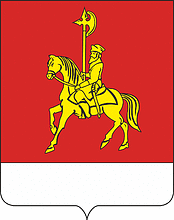 КАРАТУЗСКИЙ РАЙОННЫЙ СОВЕТ  ДЕПУТАТОВР Е Ш Е Н И Е     14.12.2021                                 с. Каратузское                                 №09-92 Об утверждении порядка определения платы  за увеличение площади земельных участков, находящихся в частной собственности, в результате перераспределения таких земельных участков и земель и (или) земельных участков, находящихся в муниципальной собственности муниципального образования «Каратузский район»     В соответствии с пунктом 5 статьи 39.28 Земельного кодекса Российской, статьей 7 Федерального закона от 06.10.2003 № 131-ФЗ «Об общих принципах организации местного самоуправления в Российской Федерации», Уставом  Муниципального образования «Каратузский района»,  Каратузский районный Совет депутатов РЕШИЛ:        1.Утвердить Порядок определения размера платы за увеличение площади земельных участков, находящихся в частной собственности, в результате их перераспределения с земельными участками, находящимися в муниципальной собственности муниципального образования «Каратузский район» согласно приложению.    2.Контроль за исполнением настоящего решения возложить на постоянную депутатскую комиссию по законности и охране  общественного порядка (А.В. Бондарь).     3.Решение вступает в силу в день,  следующий за днем его официального опубликования в  периодическом печатном издании «Вести Муниципального образования «Каратузский район»».Председатель районного Совета депутатов____________ Г.И. Кулакова	    Глава района_____________ К.А. Тюнин Приложение к  решению                                                                                                          Каратузского районного                                                                                                              Совета депутатов                                                                                                    от 14.12.2021г. №09-92ПОРЯДОКопределения размера платы за увеличение площади земельных участков, находящихся в частной собственности, в результате их перераспределения с земельными участками, находящимися в муниципальной собственности муниципального образования «Каратузский район»      1. Настоящий Порядок определяет размер платы за увеличение площади земельных участков, находящихся в частной собственности, в результате их перераспределения с земельными участками, находящимися в муниципальной собственности муниципального образования «Каратузский район».    2. Размер платы рассчитывается администрацией Каратузского района, осуществляющей в отношении земельных участков, находящихся в муниципальной собственности муниципального образования «Каратузский район», полномочия собственника.     3.Размер платы определяется как  15 процентов  кадастровой стоимости земельного участка, находящегося в муниципальной собственности, муниципального образования «Каратузский район», рассчитанной пропорционально площади части такого земельного участка, подлежащей передаче в частную собственность в результате его перераспределения с земельными участками, находящимися в частной собственности.